CALIFORNIA VALLEY COMMUNITY SERVICES DISTRICT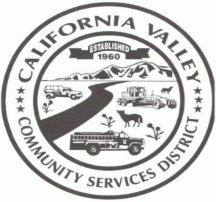 HCR 69 BOX 3094 CALIFORNIA VALLEY, CA 9345313080 SODA LAKE RD, CALIFORNIA VALLEY, CA 93453PH: (805) 475-2211 FAX: (805) 475-2758cvcsd3094@gmail.com californiavalley.org AGENDA OF A SPECIAL MEETING OF THE BOARD OF DIRECTORS OF CALIFORNIA VALLEY TO BE HELD ON TUESDAY MARCH 10, 9:00AMBOARD OF DIRECTORS AND STAFF RUTH LEGASPI, PRESIDENT                                    ROBYN JOHNSON, GENERAL MANAGER  GERALD JOHNSON, VICE PRESIDENT   	 STEVE MCVICAR, DIRECTOR ROBERTA PETERSEN, DIRECTOR  SKYLAR JOHNSON, DIRECTOR 1. CALL TO ORDER  2. PLEDGE OF ALLEGIANCE 3. ROLL CALLNEW BUSINESS4. DISCUSSION AND MOTION TO ACCEPT PURCHASE PRICE FROM CENTRAL COAST TRUCK CENTER FOR THE PURCHASE OF A 2020 FREIGHTLINER 122SD5. DISCUSSION AND MOTION TO PURCHASE THE 2020 FREIGHLINER FOR THE PURCHASE PRICE OF $117787.82 FROM THE LAIF ACCOUNT6. DISCUSSION AND MOTION TO ALLOW GENERAL MANAGER TO SELL INTERNATIONAL, MAC AND FORD TRUCK AT 777 AUCTION POSTED: MARCH 5, 2020  AMERICANS WITH DISABILITIES ACT IF YOU NEED A DISABILITY-RELATED MODIFICATION OR ACCOMODATION TO PARTICIPATE IN THIS MEETING, PLEASE CONTACT (GENERAL MANAGER) AT (805) 475-2211. REQUESTS MUST BE SUBMITTED ONE FULL BUSINESS DAY BEFORE THE MEETING. 